Clase N° 5 #Tema:     “Tipos de átomos de Carbono”Leo el documento en Word sobre los Alcanos y su halogenación. Interpreto y analizo, luego realizo las actividades que se dan a continuación en el documento.Registro todo en la carpeta de QuímicaLOS ÁTOMOS DE CARBONO DENTRO DE LA CADENALos átomos según la posición que ocupen dentro de la cadena permiten que se clasifiquen en:Carbono primario: unido a 1 átomo de carbonoCarbono secundario: unido a 2 átomos de carbonoCarbono terciario: unido a 3 átomos de carbonoCarbono cuaternario: unido a 4 átomos de carbono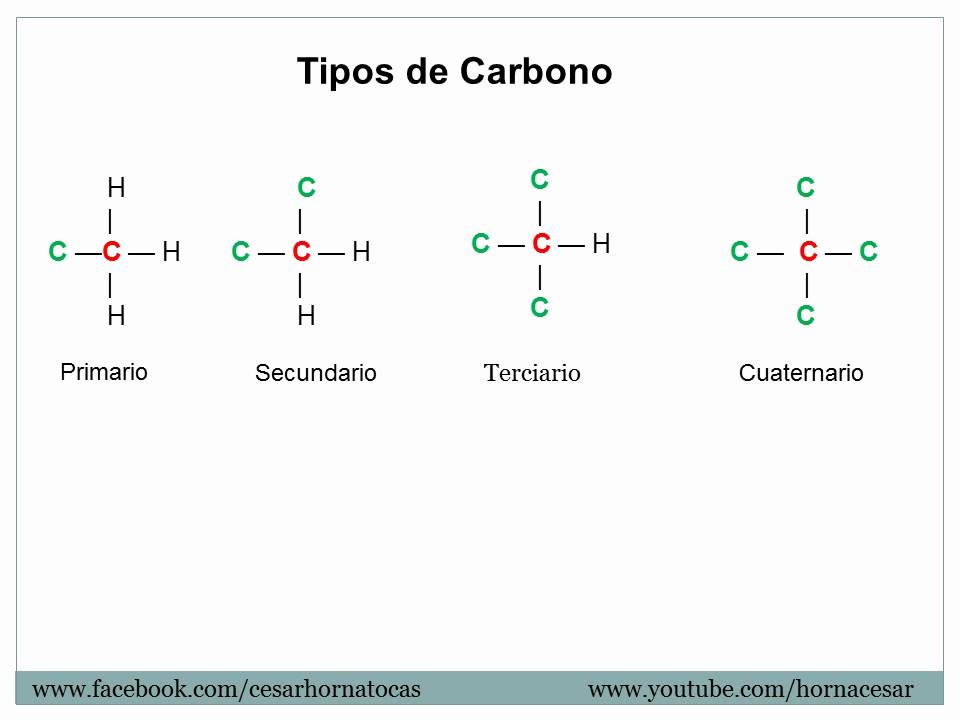 El carbono primario también recibe el nombre de Carbono terminalEl carbono secundario, terciario y cuaternario se llaman Carbonos intermedios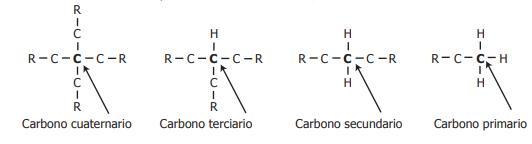 En una estructura química se los ubica de la siguiente manera: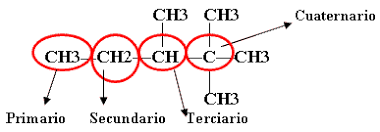 HALOGENACIÓN DE HIDROCARBUROS SATURADOS	Consiste en reemplazar un átomo de Cloro o Bromo por un átomo de Hidrógeno. No se utiliza el Iodo por que la reacción química es muy lenta e incompleta y con el Flúor es violenta.La reacción química es la siguiente:	   	H  Cl2                +             CH4  ---------------->       Cl   --        C   --      H         +        HCl                                                                                               H	 Cloro	Metano	                            Clorometano                    Cloruro de hidrógeno“Un átomo de Hidrógeno del hidrocarburo (CH4) ha sido reemplazado por un átomo de Cloro Es una reacción de sustitución”La halogenación de los hidrocarburos no se limita a la sustitución de un átomo de H2, si no que se puede reemplazar 1,2,3 o 4 átomos de H2 por igual cantidad de átomos de halógenos.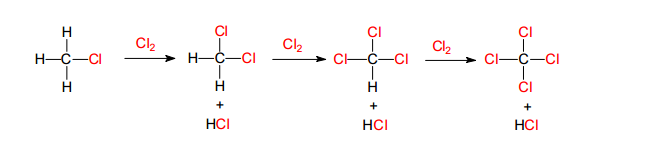 Clorometano	Diclorometano      Triclorometano	TetraclorometanoOtra rección química entre Br2 y etano: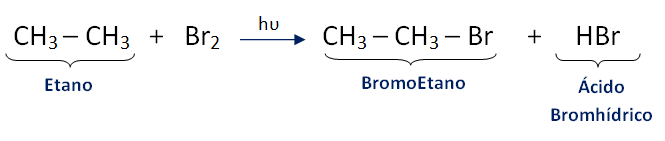 Nomenclatura según IUPACSegún la IUPAC para nombrar a los halógenos presentes en una molécula de cualquier hidrocarburo se procede de la siguiente manera: 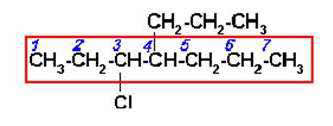 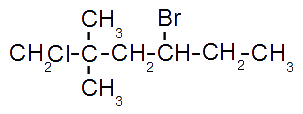 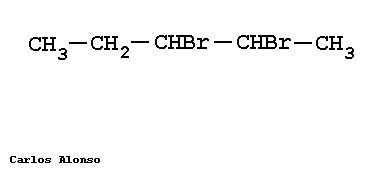 Se busca la cadena más larga que contenga a los halógenosSe numera la cadena principalSe coloca el número que indica la posición del halógenoSe pone di, tri o tetra si tenemos más de un mismo halógenoEJERCICIOS DE NOMENCLATURARealizar la estructura semidesarrollada de los siguiente alcanos:3-metilpentano3-etil-2,3-dimetilheptano2-cloro-3-metilhexano2,4,5-trimetiloctano2,3-diclorobutanoDe las siguientes estructuras químicas, señalar los carbonos 1°, 2°, 3° y 4° si los hubiera. Luego los nombro según nomenclatura IUPAC.a)	b)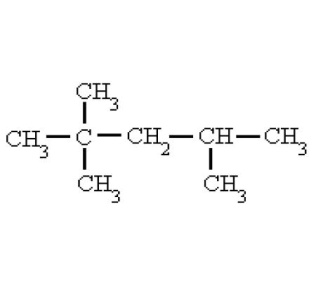 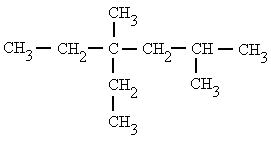 c)                                            d)      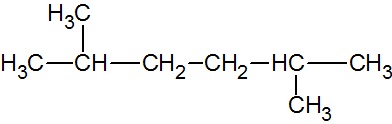 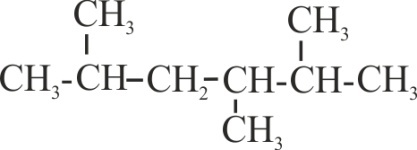    e)	f) 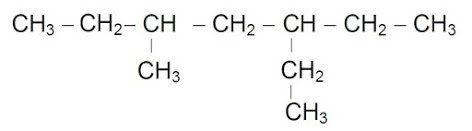 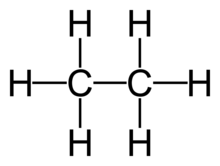 